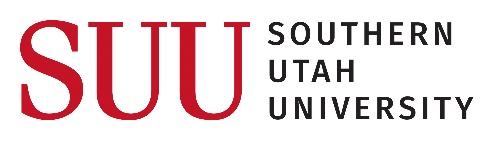 JOB/TASK NAME: Groom Football FieldJOB/TASK NAME: Groom Football FieldJOB/TASK NAME: Groom Football FieldJOB/TASK NAME: Groom Football FieldPAGE 1 OF 1PAGE 1 OF 1DATE: 2/2/15NEW REVISEDEMPLOYEE(S)/POSITION(S) PERFORMING THE JOB: Eli SmithEMPLOYEE(S)/POSITION(S) PERFORMING THE JOB: Eli SmithEMPLOYEE(S)/POSITION(S) PERFORMING THE JOB: Eli SmithEMPLOYEE(S)/POSITION(S) PERFORMING THE JOB: Eli SmithSUPERVISOR(S): Chris GaleSUPERVISOR(S): Chris GaleANALYSIS BY: Eli SmithANALYSIS BY: Eli SmithPLANT/LOCATION: Football FieldPLANT/LOCATION: Football FieldDEPARTMENT(S): Grounds DEPARTMENT(S): Grounds SHIFT (if applicable):SHIFT (if applicable):APPROVED BY: Chris GaleAPPROVED BY: Chris GalePERSONAL PROTECTIVE EQUIPMENT: Gloves, Eye Protection, MaskPERSONAL PROTECTIVE EQUIPMENT: Gloves, Eye Protection, MaskPERSONAL PROTECTIVE EQUIPMENT: Gloves, Eye Protection, MaskPERSONAL PROTECTIVE EQUIPMENT: Gloves, Eye Protection, MaskPERSONAL PROTECTIVE EQUIPMENT: Gloves, Eye Protection, MaskPERSONAL PROTECTIVE EQUIPMENT: Gloves, Eye Protection, MaskPERSONAL PROTECTIVE EQUIPMENT: Gloves, Eye Protection, MaskPERSONAL PROTECTIVE EQUIPMENT: Gloves, Eye Protection, MaskTRAINING REQUIREMENTS: TRAINING REQUIREMENTS: TRAINING REQUIREMENTS: TRAINING REQUIREMENTS: TRAINING REQUIREMENTS: TRAINING REQUIREMENTS: TRAINING REQUIREMENTS: TRAINING REQUIREMENTS: JOB STEPSJOB STEPSJOB STEPSPOTENTIAL HAZARDSPOTENTIAL HAZARDSACTION/PROCEDURE TO CONTROL OR ELIMINATEACTION/PROCEDURE TO CONTROL OR ELIMINATEACTION/PROCEDURE TO CONTROL OR ELIMINATE1Attach groomer to Kubota. 1-7/8” ball requiredAttach groomer to Kubota. 1-7/8” ball requiredHand PinchHand Pinch Be Careful Be Careful Be Careful2Open doors on groomerEmpty Trash TraysOpen doors on groomerEmpty Trash TraysHand PinchMaterial in EyesBreathing Dust-TrashHand PinchMaterial in EyesBreathing Dust-TrashBe Careful and Wear PPEBe Careful and Wear PPEBe Careful and Wear PPE3Pick a route different each time. Drive less than 10 mph. Pre- 6MPHPick a route different each time. Drive less than 10 mph. Pre- 6MPHPedestriansPedestriansUse CautionDrive SlowlyFocus on Job at HandUse CautionDrive SlowlyFocus on Job at HandUse CautionDrive SlowlyFocus on Job at Hand4Finish- Empty trash trays and dump in dumpsterFinish- Empty trash trays and dump in dumpsterHand Pinch Material in EyesBreathing DustHand Pinch Material in EyesBreathing DustBe Careful and Wear PPEBe Careful and Wear PPEBe Careful and Wear PPE5